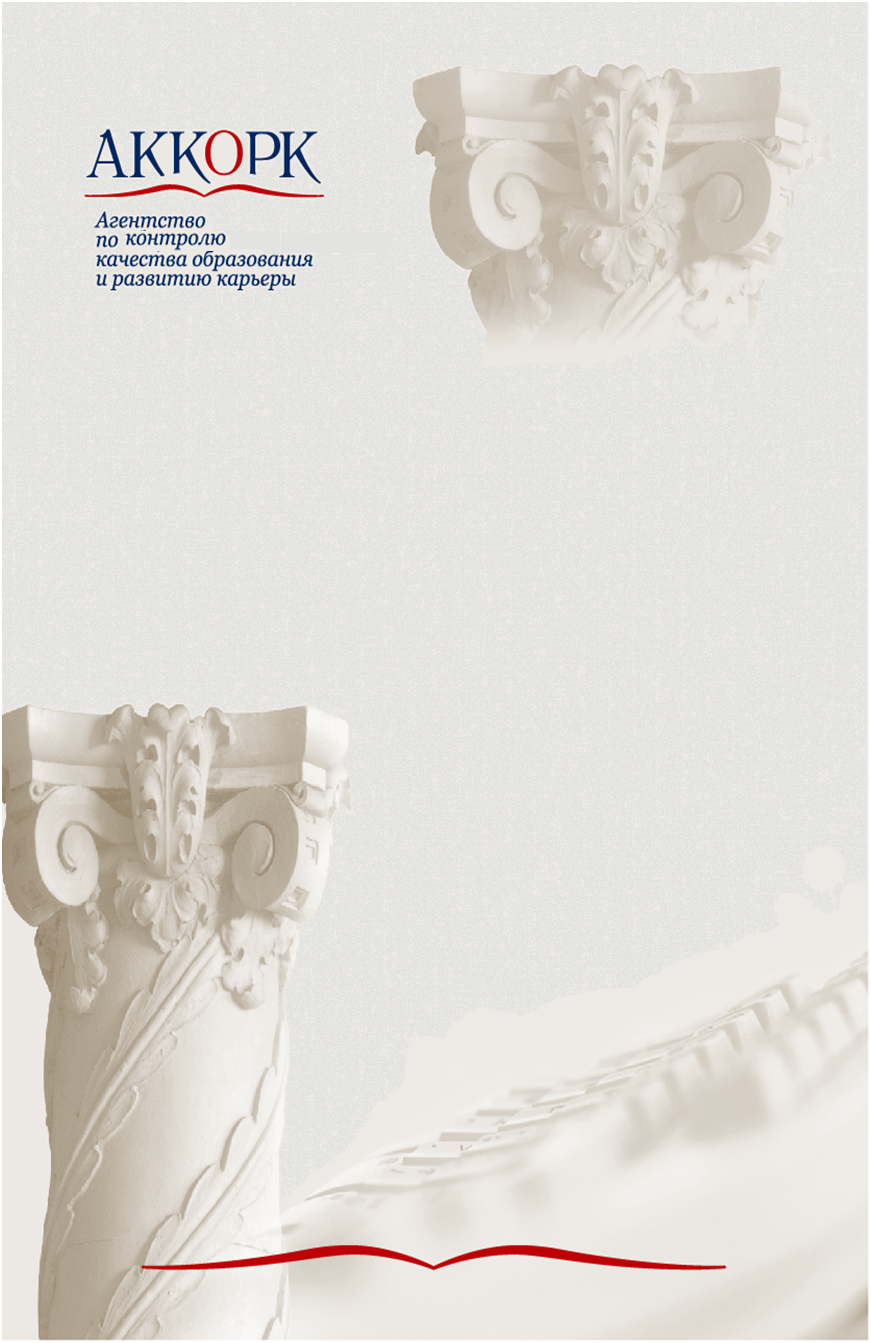 ОТЧЁТо результатах независимой оценки основной профессиональной образовательной программы27.04.03 «Системный анализ и управление»ГБОУ ВО Московской области Государственный «Университет «Дубна»Эксперт __________ /Сосенушкин С.Е. /__________/Петленков Э./__________/Петров М.А./Менеджер _________ /Соболева Э.Ю./Москва – 2016ОГЛАВЛЕНИЕОТЧЕТ О РЕЗУЛЬТАТАХ НЕЗАВИСИМОЙ ОЦЕНКИ ОСНОВНОЙ ОБРАЗОВАТЕЛЬНОЙ ПРОГРАММЫ	41. ТЕКУЩЕЕ СОСТОЯНИЕ И ТРЕНДЫ РАЗВИТИЯ РЕГИОНАЛЬНОГО РЫНКА ОБРАЗОВАТЕЛЬНЫХ УСЛУГ ПО ДАННОМУ НАПРАВЛЕНИЮ	4Анализ роли и места программы	4Анализ информационных показателей, представленных вузом	52. РЕЗЮМЕ ПО ПРОГРАММЕ	7Сильные стороны программы	7Слабые стороны программы	8Рекомендации	8Профиль оценок результатов обучения и гарантий качества образования	93.	КАЧЕСТВО РЕЗУЛЬТАТОВ ОБУЧЕНИЯ	10Прямая оценка компетенций экспертом	10Рекомендации	124.	ГАРАНТИИ КАЧЕСТВА ОБРАЗОВАНИЯ	144.1.	Стратегия, цели и менеджмент программы	144.2.	Структура и содержание программы	174.3.	Учебно-методические материалы	184.4.	Технологии и методики образовательной деятельности	204.5.	Профессорско-преподавательский состав	234.6.	Материально-технические и финансовые ресурсы программы	254.7. Информационные ресурсы программы	274.8. Научно-исследовательская деятельность	274.9. Участие работодателей в реализации программы	294.10.Участие студентов в определении содержания программы	304.11. Студенческие сервисы на программном уровне	324.12. Профориентация. Оценка качества подготовки абитуриентов	33РЕЗЮМЕ ЭКСПЕРТА (ЭКСПЕРТОВ)	34ЧЕК-ЛИСТ ПО РЕЗУЛЬТАТАМ ОТЧЕТА  О САМООБСЛЕДОВАНИИ ОБРАЗОВАТЕЛЬНОГО УЧРЕЖДЕНИЯ	35ОТЧЕТ О РЕЗУЛЬТАТАХ НЕЗАВИСИМОЙ ОЦЕНКИ ОСНОВНОЙ ОБРАЗОВАТЕЛЬНОЙ ПРОГРАММЫОсновная образовательная программа «Системный анализ и управление» реализуется в рамках направления 27.04.03 «Системный анализ и управление» кафедрой (факультетом) системного анализа и управления и ведет к присуждению академической степенимагистра. Руководство программой осуществляется директором Института системного анализа и управления и заведующей кафедрой системного анализа и управления Черемисиной Евгенией Наумовной, д.т.н., профессором, Академиком РАЕН.Независимая внешняя оценка образовательной программы проведена экспертамиАККОРК в период с____ по_____2016 года. 1. ТЕКУЩЕЕ СОСТОЯНИЕ И ТРЕНДЫ РАЗВИТИЯ РЕГИОНАЛЬНОГО РЫНКА ОБРАЗОВАТЕЛЬНЫХ УСЛУГ ПО ДАННОМУ НАПРАВЛЕНИЮАнализ роли и места программыВыпускники программы востребованы в своем регионе, что подтверждается статистикой. По мнению эксперта, это такой спрос обусловлен спецификой региона: наличием в г. Дубна особой экономической зоны с высокой концентрацией молодых амбициозных ИТ-компаний, а также крупных научно-исследовательских центров, таких как Объединённый институт ядерных исследований. Высокий спрос на ИТ-специалистов специалистов создает благоприятный климат для их подготовки. Несмотря на наличие в непосредственной близости от г. Дубна Москвы с ее огромным рынком труда и спросом на ИТ-специалистов, лишь немногие (около 25%) выпускники программы трудоустраиваются за пределами региона. Это говорит о высокой степени согласованности программы с потребностями участников регионального рынка труда и о достойных условиях оплаты труда для выпускников в домашнем регионе.Анализ потребности рынка труда был осуществлён тремя различными способами: экспертный анализ специалистов Аналитического центра «Образование и карьера», мониторинг вакансий в СМИ, оценка спроса на специалистов региональной службы занятости. Согласно проведенным исследованиям, востребованностьвыпускниковмагистратуры кафедры САУ на рынке труда составляет 100%. По мнению эксперта, это обусловлено высоким качеством подготовки ИТ-специалистов в ОО с одной стороны и небольшим объемом рынка труда для таких специалистов, с другой стороны. По данным портала http://trudbox.com ИТ-специалисты не входят в десятку самых востребованных работников в Московской области.Магистратуру направления «Системный анализ и управление» в 2015 году закончили 44 человека. Имеются данные о занятости всех выпускников. Из 44 человека, работают40 человек, из них 36 выпускников работают по специальности, два выпускника продолжают обучение в аспирантуре, два служат в ВС РФ. Из общего числа работающих в Дубне трудоустроились 27 выпускников, из них 9 человек работают в различных компаниях-резидентах ОЭЗ "Дубна", Объединённый институт ядерных исследований, ООО «Логстрим» и др.; в Москве работают 9 человек.В Московской области подготовку магистров по ОО «САУ» осуществляет кроме университета «Дубна» также федеральное государственное автономное образовательное учреждение высшего профессионального образования "Московский физико-технический институт (государственный университет)" (МФТИ, г. Долгопрудный). Выпуск 2015 г. составил 22 человека, прием на первый курс: 32. В университете «Дубна» выпуск 2015г. по программе составил 44 человека, прием на первый курс – 101 (по данным федерального портала «Российское образование», www.edu.ru).В результате анализа роли и места программы и особенностей формирования регионального образовательного рынка, а также в соответствии с данными, представленными образовательным учреждением, эксперт представляет диаграмму, отражающую, какой процент выпускников представляет данная программа на региональном рынке труда. Анализ информационных показателей, представленных вузомВопросами мониторинга востребованности выпускников занимается Аналитический центр «Образование и карьера». Сбор информации осуществляется по телефону и электронной почте. Около 30% студентов данного направления магистратуры сочетают обучение с работой по профилю специальности.По итогам трех лет среди выпускников ООП по направлению «Системный анализ и управление» (магистратура):в 2013 году трудоустроилось по специальности через 3 месяца 84% выпускников, а через год – 91%; из них 86% работают по специальности; 66% трудоустроились в Московской области и 25% – в других регионах;в 2014 году трудоустроилось по специальности через 3 месяца 87% выпускников, а через год – 87%; из них 83% работают по специальности; 74% трудоустроились в Московской области и 11% – в других регионах;в 2015 году трудоустроилось по специальности через 3 месяца 91% выпускников, а через год – 91%; из них 82% работают по специальности; 68% трудоустроились в Московской области и 23% – в других регионах.Выпускники удовлетворены уровнем заработной платы уже через 3-5 лет.Работодатели в целом высоко оценивают качество подготовки выпускников. Были получены письма с положительными отзывами о работе выпускников общим числом 23 от следующих организаций:Научно-производственный комплекс «Дедал», ООО «Роспартнер», IBM, Объединённый институт ядерных исследований, ООО «ИнтерГрафика», ООО «Нордавинд Дубна», ООО «Научно-технологический парк «Дубна», ООО «Риэл Гео Проджект». При этом 18% обучающихся получили приглашения на работу по итогам прохождения практики.Рекламации на выпускников отсутствуют.Доля контингента студентов в рамках ООП, принятых на обучение по программам магистратуры, закончивших обучение по программам бакалавриата, составляет 100%, из них по программам бакалавриата университета «Дубна» – более 90%.По результатам самообследования, проведенного образовательным учреждением, представлены данные о распределении выпускников. Данные, представленные ОО, были подтверждены в ходе изучения соответствующих документов. 2. РЕЗЮМЕ ПО ПРОГРАММЕСильные стороныпрограммыВыпускники программы востребованы в своем регионе, что подтверждается статистикой. По мнению эксперта, такой спрос обусловлен спецификой региона, а именно, наличием в г. Дубна особой экономической зоны с высокой концентрацией молодых амбициозных ИТ-компаний, а также крупных научно-исследовательских центров, таких как Объединённый институт ядерных исследований. Высокий спрос на ИТ-специалистов специалистов создает благоприятный климат для их подготовки. Следует отметить тесную связь Институт системного анализа и управления(структурное подразделение Университета «Дубна») с работодателями и выпускниками программы. Многие из них являются штатными преподавателями Института, и готовят выпускников с учетом потребностей своих предприятий. Работодатели, участвующие в реализации программы, предоставляют материально-технические ресурсы для обеспечения образовательного процесса, помещения, лаборатории, оборудование, программное обеспечение.В Институте системного анализа и управления на постоянной основе ведется работа по анализу региональных вакансий в сфере IT с целью уточнения компонентов профессиональных компетенций и соответствующего обновления программ дисциплин. Все рабочие программы дисциплин, в обязательном порядке проходят процедуру согласования с ключевыми партнерами, представляющими рынок труда. Ежегодно не менее 30% ВКР выполняются в интересах работодателей и содержат решение прикладных задач.Внедрение e-learning на программном уровне является частью стратегии вуза по повышению качества и доступности обучения. Доля учебных программ, реализуемых с использованием платформ и средств электронного обучения составляет 95%.В университете «Дубна» сформирован квалифицированный научно-педагогический коллектив, обладающий высоким потенциалом и способностью решать современные задачи по подготовке квалифицированных кадров. В его составе также работают высококвалифицированные преподаватели из ведущих Московских вузов (МГУ, МИФИ, МАДИ, МФТИ, МЭИ, МИРЭА, МГТУ и др.) и ведущие специалисты Объединённого института ядерных исследований. Студенты и выпускники в целом высоко оценивают вуз, программу и полученные знания, что позволяет сделать вывод об удовлетворенности обучающихся.В университете создан центр облачных технологий на основе высокопроизводительного вычислительного кластера, в рамках которого работает специализированное ПО поддержки документооборота и автоматизации. В университете внедряется система автоматизированная информационная система управления «1С: Университет ПРОФ».В образовательном процессе Института системного анализа и управления широко используется аппаратно-программный комплекс «Виртуальная компьютерная лаборатория» на основе технологий облачных вычислений. Это один из важнейших инструментов для подготовки высококвалифицированных ИТ-специалистов. Информационная открытость государственного университета «Дубна» обеспечена широким представлением в СМИ, сети Интернет, социальных сетях.Студенты университета «Дубна» и его филиалов обеспечиваются различными формами материальной поддержки. Большие возможности для качественного отдыха и спортивных занятий предоставляет одно из лучших спортивных сооружений Подмосковья – спорткомплекс «Олимп», в котором регулярно организуются культурно-массовые и спортивные мероприятия для студентов.Слабые стороны программыПо результатам проведения прямой оценки компетенций эксперт выявил, что 20% студентов показали низкий уровень сформированности компетенций (справились с менее 50% предложенных заданий).В возрастном составе штатных преподавателей доля молодых преподавателей (до 30 лет) составляет всего 5%.Кадровый резерв университета не используется. За последний год ни один резервист не был перемещен на более высокую позицию. Несмотря на постоянный мониторинг результативности работы ППС, критерии комплексной оценки ППС недостаточно эффективны для учета в кадровой политике (по результатам последней оценке продлено 100% договоров, из них 10% с изменением стимулирующей составляющей).Работа по внедрению электронного портфолио пока не закончены и находится на этапе разработки технического задания. Участие студентов в формировании ООП и УММ по дисциплинам и управлении образовательным процессом ограничено ввиду низкой информированности студентов о возможности такого участия. Среду обучающихся по программе подавляющее большинство составляют выпускники программ бакалавриата университета «Дубна». Ограничивающим фактором, по мнению эксперта, является узкая направленность профориентационных мероприятий – в основном на студентов бакалавриата университета «Дубна».РекомендацииСледует обратить внимание на значительную (20%) долю студентов, показавших по результатам прямой оценки низкий уровень сформированности компетенций. Рекомендуется усилить работу по выявлению проблемных студентов на ранних стадиях и их мотивации к получению высоких результатов обученияна основе усиления воспитательной и профориентационной работы. В исключительных случаяхрекомендуется рассмотреть вопрос о применения практики отчисления за академическую неуспеваемость.Рекомендуется расширить финансовый и моральный аспект мотивации ППС к развитию карьеры в сфере преподавания для привлечения молодых кадров в возрасте до 30 лет к преподавательской деятельностипутем создания привлекательных условий для трудоустройства, обеспечения конкурентного уровня оплаты труда (в т.ч. дополнительного поощрения молодых специалистов) и привлечения молодых преподавателей к участию в научно-исследовательской деятельности.Рекомендуется более активно привлекать студентов к преподавательской работе.Целесообразно в явном виде разработать чёткую и прозрачную систему мотивации и карьерную модель.Рекомендуется использование кадрового резерва для замещения более высоких позиций при их освобождении.Рекомендуется диверсифицировать показатели комплексной оценки ППСпутем расширения перечня показателей, а также взвешивания показателей с помощью набора весовых коэффициентов. Также рекомендуется усилить значимость результатов комплексной оценки при принятии кадровых решений, а также при распределении фонда стимулирующих выплат для ППС.Рекомендуется усилить работу по внедрению электронного портфолио, в кратчайшие сроки завершить разработку технического задания и осуществить внедрение.Целесообразно усилить работу по участию в конкурсах на право выполнения НИР и ОКР в рамках государственных программ и международных грантов за счет расширения области научных исследований, что позволит повысить стоимость научно-исследовательских и опытно-конструкторских работ в расчете на одного научно-педагогического работника.Рекомендуется разработать документы, формализующие процедуру учета мнения студентов при разработке (обновлении) образовательной программы.Рекомендуетсяобратить внимание на каналы информирования студентов о возможности участия в разработке ООП, УММ и в управлении учебным процессом, усилить работу по привлечению и мотивации студентов-выпускников к участию в этой работе.Рекомендуется разработать документы, формализующие процедуру учета мнения студентов при разработке (обновлении) образовательной программы. Целесообразно увеличить число мероприятий для приглашения перспективных бакалавров из других вузов. Это также будет способствовать повышению престижа вуза с одной стороны, а с другой – увеличению количества желающих продолжить обучение в магистратуре университета «Дубна».Профиль оценок результатов обучения и гарантий качества образованияКАЧЕСТВО РЕЗУЛЬТАТОВ ОБУЧЕНИЯПрямая оценка компетенций экспертомВ процессе очного визита была проведена прямая оценка компетенций выпускников. В проведении прямой оценки принимали участие студенты 2 курса, в количестве 22 человек, что составляет примерно 27% от выпускного курса. В ходе проведения процедуры прямой оценки были использованы контрольно-измерительные материалы, разработанные образовательным учреждением, т.к. эти материалы признаны экспертом валидными, а также контрольно-измерительные материалы, подготовленные экспертом.Для проведения анализа сформированности компетенций эксперт выбрал следующие:способность к абстрактному мышлению, анализу, синтезу (ОК-1);способность определить математическую, естественнонаучную и техническую сущность задач управления техническими объектами, возникающих в профессиональной деятельности, провести их качественно-количественный анализ (ОПК-1);способность организовать работу коллектива исполнителей, принятие исполнительских решений в условиях спектра мнений, определить порядок выполнения работ (ОПК-5);способность применять адекватные методы математического и системного анализа и теории принятия решений для исследования функциональных задач управления техническими объектами на основе отечественных и мировых тенденций развития методов, управления, информационных и интеллектуальных технологий (ПК-1).При осуществлении процедуры прямой оценки компетенций, эксперт использовал следующие контрольно-измерительные материалы.Дайте определение понятиям «система», «системный анализ».В чем заключается назначение системного анализа? Какие задачи он решает? Какие методы и средства использует?Что такое моделирование? Какие виды моделирования Вы знаете? Приведите пример использования имитационного моделирования в ИТ-бизнесе.Дайте определение понятия «информационная безопасность». Какие методы и средства обеспечения информационной безопасности Вы знаете?Назовите известные Вам методы шифрования. Чем они отличаются? Приведите примеры алгоритмов.Опишите принцип работы протокола https. Какие методы шифрования он использует?Какие задачи решает автоматизированная информационная система управления предприятием? Вы руководитель ИТ-отдела небольшой фирмы. Перед Вами стоит задача внедрения автоматизированной информационной системы. Спланируйте процесс внедрения. На какие этапы Вы его разобьете? С какими трудностями Вам предстоит столкнуться на каждом этапе и как Вы планируете их преодолеть?По результатам проведения прямой оценки компетенций эксперт выявил, что 20% студентовпоказали достаточный уровень сформированности компетенций (справились с 80% предложенных заданий), 60% студентов – приемлемый уровень (справились с 50-75% предложенных заданий) и 20% показали низкий уровень сформированности компетенций (справились с менее 50% предложенных заданий).При проведении качества образования эксперт ознакомился с 8ВКР, что составило 18% от выпускных работ прошлого года по данному направлению. В таблице представлен выборочный анализ просмотренных ВКР.По результатам анализа эксперт сделал вывод о том, что рассмотренные ВКР в целом соответствуют всем заявленным ниже требованиям.Выпускные квалификационные работыОценка: хорошоРекомендацииПо результатам анализа уровня качества результатов обучения студентов, можно сделать вывод о достаточно высоком качестве подготовки выпускников, что подтверждается количественными оценками по всем критериям оценки качества:востребованность выпускников программы рынком труда – отлично;удовлетворенность всех потребителей – отлично;результаты прямой оценки – удовлетворительно.Выпускники программы востребованы в своем регионе, что подтверждается статистикой. По мнению эксперта, это такой спрос обусловлен спецификой региона: наличием в г. Дубна особой экономической зоны с высокой концентрацией молодых амбициозных ИТ-компаний, а также крупных научно-исследовательских центров, таких как Объединённый институт ядерных исследований. Высокий спрос на ИТ-специалистов специалистов создает благоприятный климат для их подготовки. Следует отметить тесную связь Института системного анализа и управления университета «Дубна» с работодателями и выпускниками программы. Многие из них являются штатными преподавателями Института системного анализа и управления, и готовят выпускников с учетом потребностей своих предприятий. Студенты и выпускники в целом высоко оценивают вуз, программу и полученные знания, что позволяет сделать вывод об удовлетворенности обучающихся.По результатам проведения прямой оценки компетенций эксперт выявил, что 20% студентом показали достаточный уровень сформированности компетенций (справились с 80% предложенных заданий), 60% студентов – приемлемый уровень (справились с 50-75% предложенных заданий) и 20% показали низкий уровень сформированности компетенций (справились с менее 50% предложенных заданий). В целом уровень сформированности компетенций можно оценить, как приемлемый, что создает широкие возможности для улучшения.Проведенный выборочный анализ ВКР показал высокое качество их выполнения. По результатам анализа эксперт сделал вывод о том, что рассмотренные ВКР в целом соответствуют всем рассмотренным требованиям.Следует обратить внимание на значительную (20%) долю студентов, показавших по результатам прямой оценки низкий уровень сформированности компетенций. Рекомендуется усилить работу по выявлению проблемных студентов на ранних стадиях и их мотивации к получению высоких результатов обучения.Дополнительный материалПо итогам анкетирования студентов программы образовательным учреждением были представлены данные, которые были проверены экспертом во время проведения очного визита. Данные, представленные ОО, были подтверждены экспертом в результате проведения очного визита. ГАРАНТИИ КАЧЕСТВА ОБРАЗОВАНИЯСтратегия, цели и менеджмент программыОценка критерия: отличноСильные стороны программыС начала 2013 года университет является участником Программы развития образования Московской области на 2013–2018 гг. В основу программы развития образования была положена Государственная программа Российской Федерации «Развитие образования» на 2013–2020 годы. В связи с этим на Ученом Совете университета в апреле 2013 года были заслушаны и утверждены стратегические цели в области качества образования. Одновременно в университете разрабатываются и реализуются соответствующие программы развития кафедр, факультетов (института). Наличие подобных документов является обязательным условием при выборах на должности деканов факультетов (директора института) и заведующих кафедрами. В образовательном учреждении на уровне реализации программы работает академический центр компетенции IBM в области проектирования виртуальных предприятий, Инновационный центр трансфера информационных технологий (ВНИИгеосистем), Центр геолокации и космического мониторинга (МКБ «Радуга»), Центр прототипирования университета «Дубна» (совместно с компаниями ОЭЗ «Дубна»), бизнес-инкубатор.Кафедры Института системного анализа и управления имеются на предприятиях, которые являются основными потребителями выпускников: В Объединённом институте ядерных исследований – Кафедра распределенных информационно-вычислительных систем, в ВНИИгеосистем – Кафедра информационных систем в природопользовании.ЗамечанияВ явном виде не представлены отчеты по реализации стратегии развития программы за последние 5 лет.РекомендацииРекомендуется в явном виде сформулировать стратегию развития программы, на постоянной основе вести планирование мероприятий по ее реализации, осуществлять контроль реализации указанных мероприятий. ДополнительныйматериалВ ходе очного визита проведено анкетирование (интервьюирование) работодателей, по результатам которого была составлена диаграмма.Данные, представлены на диаграмме, позволяют экспертам сделать вывод о высоком соответствии целей ООП запросам рынка труда.В ходе проведения очного визита эксперты провели анкетирование (интервьюирование) студентов, преподавателей, сотрудников и получили данные, которые позволяют сделать вывод об осведомленности преподавателей и сотрудников о целях ОПОП, в то же время четверть студентов не знает, что такое цели ООП.В процессе проведения самообследования образовательным учреждением были представлены данные по удовлетворенности преподавателей кадровой политикой и действующей системой мотивации. В ходе проведения очного визита были проведены интервьюирования (анкетирование) преподавателей, участвующих в реализации программы. Результаты интервьюирования представлены в диаграмме «Уровень лояльности сотрудников».По итогам анализа данных диаграмм эксперты делают вывод о достаточно высокой удовлетворенности преподавателями кадровой политикой и системой мотивации, а также высокой лояльности к Институту системного анализа и управления.Структура и содержание программыОценка критерия:отличноСильные стороны программыВ университете «Дубна» разработана методика, которая позволяет выявлять уровень удовлетворенности работодателей, при чем при этом, проводится общественная экспертиза компетентностной модели выпускника, созданной в университете. Программы дисциплин регулярно анализируются на предмет соответствия планируемых результатов обучения и знаний, умений, владений, указанных в описании трудовых функций профессиональных стандартов.В Институте системного анализа и управления на постоянной основе ведется работа по анализу региональных вакансий в сфере IT с целью уточнения компонентов профессиональных компетенций и соответствующего обновления программ дисциплин.Ежегодно не менее 30% ВКР выполняются в интересах работодателей и содержат решение прикладных задач.РекомендацииРекомендуется провести анализ соответствия структуры программы практики других ОО, которые, по мнению университета «Дубна», является лучшей в области реализации данной программы. Дополнительный материалВ ходе проведения очного визита эксперты провели встречи со студентами оцениваемой программы. Один из обсуждаемых вопросов: соответствие структуры и содержания программы ожиданиям непосредственных потребителей программы – студентов. Данные, собранные  по итогам интервьюирования, представлены в диаграмме и позволяют экспертам сделать вывод о высоком (более 85%) соответствии структуры и содержания ООП ожиданиям студентов.Учебно-методические материалыОценка критерия: отличноСильные стороны программыВсе рабочие программы дисциплин, в обязательном порядке проходят процедуру согласования с ключевыми партнерами, представляющими рынок труда.В университете разработан и утвержден стандарт УММ дисциплины, регламентирующий его состав и структуру, содержание отдельных элементов, дидактические требования, порядок разработки и организации экспертизы УММ.При разработке ОП ВО еще на стадии проектирования в состав методических комиссий включаются не менее 2-х представителей работодателей по профилю разрабатываемой основной образовательной программы. Доля учебных программ дисциплин (модулей), практик согласованных с внешними представителями научного сообщества, составляет 100%.РекомендацииБольшинство студентов не осведомлено о возможности участия в разработке и модернизации УММ и КИМ. В связи с этим эксперты рекомендуют усилить работу по информированию студентов и активнее привлекать студентов при разработке и актуализации УММ.Использование разработанных в рамках программы УММ (учебники, учебные пособия, методические разработки, практикумы, перечни приборной базы, методики обучения и др.) другими российскими ОО, реализующими аналогичные программы ограничено УММ, изданными на федеральном уровне (конкретно не указаны). Рекомендуется усилить работу по сотрудничеству с другими российскими ОО, реализующими аналогичные программы в части совместной разработки и обмена УММ.Дополнительный материалПри проведении очного визита эксперт ознакомился с разработанными в образовательном учреждении учебно-методическими материалами. По результатам изучения 16УМКД составлена нижеследующая диаграмма.Указанные данные позволяют экспертам сделать вывод о полной (100%) согласованности УМК с работодателями и внешними представителями научного сообщества.В ходе очного визита, экспертами были проанализированы контрольно-измерительные материалы, которые используются образовательным учреждением для текущего контроля успеваемости. Данные по результатам анализа контрольно-измерительных материалов представлены в нижеследующей диаграмме. Это позволило сделать экспертам заключение о высоком качестве формировании КИМ.По результатам анкетирования, предоставленного образовательным учреждением, результаты которого были подтверждены в ходе очного визита, большинство студентов затруднилось ответить на вопрос: «Учитывается ли их мнение при разработке и актуализации УММ?» В связи с этим эксперты рекомендуют активнее привлекать студентов при разработке и актуализации УММ.Технологии и методики образовательной деятельностиОценка критерия: отличноСильные стороны программыВнедрение e-learning на программном уровне является частью стратегии вуза по повышению качества и доступности обучения. Доля учебных программ, реализуемых с использованием платформ и средств электронного обучения составляет 95%. Уровень развития e-learning в университете позволяет использовать на программном уровне для повышения качества и доступности обучения новые образовательные методики, такие как: методики распределенных семинаров и групповых мероприятий; обучение и тренинг на рабочем месте по производственным и ситуационным кейсам; организация обучения с помощью электронных репозитариев; формирование индивидуальных траекторий обучения.РекомендацииДоля занятий в интерактивной форме составляет 16%. Рекомендуется существенно увеличить долю занятий в интерактивной форме.Дополнительный материалВ ходе проведения очного визита эксперт посетил занятие, анализ которого представлен ниже.ФИО преподавателя: Белов Михаил АлександровичГруппа /специальность: 6012 / Системный анализ и управлениеДисциплина/модуль: Проектирование и разработка корпоративной информационной системыВид учебного занятияТема занятия:Построение отказоустойчивого кластера серверов Hyper-VЦель занятия: развитие навыков построения отказоустойчивых серверных инфраструктур.Задачи занятия:отработка настройки виртуальных серверов для включения в состав отказоустойчивого кластера.Материально-техническое обеспечение занятия:компьютерный класс с терминальным доступом к виртуальной компьютерной лаборатории.Укажите:ОЦЕНКА ПРЕПОДАВАТЕЛЯПри камеральном анализе отчета о самообследовании, анализе учебного плана и расписания занятий, эксперт определил, что доля проведения занятий в интерактивной форме в целом по программе составляет около16%. В процессе проведения очного визита были изучены УМК пяти дисциплин. Данные о занятиях, проводимых в интерактивной форме в разрезе изученных УМК, представлены ниже. На основании них эксперт делает вывод о том, что в учебном процессе широко используются различные формы проведения занятий, однако доля занятий в интерактивной форме невысока, рекомендуется ее увеличение. Реализация соответствующих образовательных технологий отражена в рабочих программах дисциплин.Профессорско-преподавательский составОценка критерия:хорошоСильные стороны программыВ университете «Дубна» сформирован квалифицированный научно-педагогический коллектив, обладающий высоким потенциалом и способностью решать современные задачи по подготовке квалифицированных кадров. В его составе также работают высококвалифицированные преподаватели из ведущих Московских вузов (МГУ, МИФИ, МАДИ, МФТИ, МЭИ, МИРЭА, МГТУ и др.) и ведущие специалисты Объединённого института ядерных исследований. Профессора и преподаватели, реализующие программу, регулярно приглашаются в другие ОУ для чтения курсов, проведения мастер-классов и руководства ВКР.За выдающиеся заслуги в области образования и науки 40 человек из числа штатного профессорско-преподавательского состава награждены государственными наградами и наградами Правительства Московской области.Разработаны критерии (рейтинговая оценка) и положение о рейтинге кафедр, факультетов и Институт системного анализа и управления университета «Дубна», в основу которых были заложены основные (аккредитационные) показатели и дополнительные, имеющие большую значимость для университета. Рейтинговая оценка является непосредственным инструментом для принятия управленческих решений.При разработке политики, стратегии и планов вуза принимается во внимание мнение персонала.Преподаватели в основном удовлетворены кадровой политикой и действующей системой мотивации.РекомендацииВ возрастном составе штатных преподавателей доля молодых преподавателей (до 30 лет) составляет всего 5%. Рекомендуется расширить финансовый и моральный аспект мотивации ППС к развитию карьеры в сфере преподавания для привлечения молодых кадров в возрасте до 30 лет к преподавательской деятельности. Кадровый резерв университета не используется. За последний год ни один резервист не был перемещен на более высокую позицию. Рекомендуется использование кадрового резерва для замещения более высоких позиций при их освобождении.Критерии комплексной оценки ППС недостаточно эффективны для учета в кадровой политике (по результатам последней оценке продлено 100% договоров, из них 10% с изменением стимулирующей составляющей). Рекомендуется диверсифицировать показатели комплексной оценки ППСпутем расширения перечня показателей, а также взвешивания показателей с помощью набора весовых коэффициентов.Отсутствуют ППС, обладающие сертификатами соответствия требованиям профессиональных отраслевых стандартов и квалификационных рамок. Рекомендуется продолжать работу по увеличению доли ППС, обладающего сертификатами соответствия требованиям профессиональных отраслевых стандартов и квалификационных рамок.Дополнительный материалАнализируя факты, изложенные образовательным учреждением в отчете о самообследовании, эксперты пришли к заключению, что представленные данные актуальны и достоверны. Итоги проведения комплексной оценки ППС (по итогам прошлого года) и возрастной состав преподавателей, принимающих участие в реализации программы, представлены в нижеследующих диаграммах.По итогам анализа представленных данных эксперты делают вывод о высоком научном и педагогическом потенциале ППС и рекомендуют руководителям программы усилить работу по привлечению и подготовке молодых и перспективных преподавателей: Материально-технические и финансовые ресурсы программыОценка критерия: отличноСильные стороны программыМатериально-технические ресурсы программы позволяют внедрять e-learning в учебный процесс программы, а также совершенствовать механизмы его использования.Базами практик являются компании-резиденты особой экономической зоны технико-внедренческого типа «Дубна», а также ведущие научно-исследовательские и научно-производственные организации города и региона, оснащенные современным оборудованием и приборами в степени, необходимой для формирования профессиональных компетенций.В государственном университете «Дубна» созданы условия для обучения людей с ограниченными возможностями.Финансовые ресурсы программы позволяют приобретать, обслуживать и эксплуатировать материально-техническую базу и оборудование, необходимые для реализации программыза счет бюджетных и внебюджетных средств.РекомендацииНе формализованы процессы, направленные на получение дополнительного финансирования программы. Отсутствует план мероприятий, не приведены конкретные примеры мероприятий и их результаты.Рекомендуется формализовать эти процессы, а также на постоянной основе разрабатывать планы мероприятий по привлечению финансирования и проводить мониторинг их выполнения.Дополнительный материалВо время проведения очного визита эксперты провели интервьюирование студентов и преподавателей, принимающих участие в реализации программы, на предмет удовлетворенности качеством аудиторного фонда. Полученные данные представлены в нижеследующей диаграмме и позволяют экспертам сделать вывод о том, что большинство как студентов, так и преподавателей считают, что обстановка в университете благоприятная для обучения.При проведении очного визита в образовательное учреждение, экспертная команда осмотрела материально-техническую базу. Ниже приведены данные по оснащенности лабораторий современными приборами и оборудованием. Приведенные данные позволяют сделать вывод о практически полной оснащенности лабораторий современными приборами и оборудованием, а также активном участии социальных партнеров (Объединённый институт ядерных исследований, ВНИИИгеосистем, IBM, Центр космической связи) в этом вопросе.4.7. Информационные ресурсы программыОценка критерия: отличноСильные стороны программыВ учебных корпусах кампуса университета проведена высокоскоростная cеть передачи данных с пропускной способностью магистральной части 10 Гбит/с. В университете создан центр облачных технологий на основе высокопроизводительного вычислительного кластера, в рамках которого работает специализированное ПО поддержки документооборота и автоматизации. В университете внедряется система автоматизированная информационная система управления «1С: Университет ПРОФ».В образовательном процессе Института системного анализа и управления широко используется аппаратно-программный комплекс «Виртуальная компьютерная лаборатория» на основе технологий облачных вычислений. Это один из важнейших инструментов для подготовки высококвалифицированных ИТ-специалистов. Информационная открытость государственного университета «Дубна» обеспечена широким представлением в СМИ, сети Интернет, социальных сетях.Рекомендации - нетРабота по внедрению электронного портфолио находится на этапе разработки технического задания. 4.8. Научно-исследовательская деятельностьОценка критерия: хорошоСильные стороны программыК выполнению НИОКР привлекается не менее 10% студентов от общего числа исполнителей работ. Процесс привлечения и участия студентов в выполнении НИР начинается с установочных семинаров НИР, на которых магистранты знакомятся с тематикой исследований Института системного анализа и управления.  В контексте тематики выбранного студентом научного направления формулируется задание на ВКР.В Институте системного анализа и управления функционируют семь научных студенческих кружков, которыми руководят преподаватели (заведующие кафедрами).РекомендацииЦелесообразно активировать работу по участию в конкурсах на право выполнения НИР и ОКР в рамках государственных программ и международных грантов за счет расширения области научных исследований, что позволит повысить стоимость научно-исследовательских и опытно-конструкторских работ в расчете на одного научно-педагогического работника.Отсутствуют патенты и сертификаты соответствия результатов НИР российским и международным стандартам качества. В общем объеме НИР в рамках профиля специальности рекомендуется увеличить долю патентов и сертификатов соответствия результатов НИР российским (ГОСТ Р) и международным (ИСО) стандартам качестваСреди студентов программы никто не получает дополнительные стипендии работодателей. По другим категориям дополнительных стипендий данные не представлены. Рекомендуется усилить работу по информированию и мотивации обучающихся к участию в конкурсах на получение грантов/стипендий от работодателей.Дополнительный материалВ документах по самообследованию образовательным учреждением не были представлены сведения о результатах мониторинга мнения студентов «Влияние научно-исследовательской работы на качество образования». В диаграмме представлены данные, полученные экспертами во время проведения очного визита. Это позволяет сделать выводы о понимании студентами большого влияния НИР и их результатов на качество образования.Была проанализирована занятость студентов в научных кружках. Для студентов оцениваемой программы в образовательном учреждении функционирует 7 научных кружков (программирование на С#, робототехника, «S.M.A.R.T. Engineering», ГИС в природопользовании, Академический центр компетенций IBM, Академический центр компетенций Oracle, виртуальные лаборатории, GRID-технологии). Основной целью организации научных кружков является привлечение студентов к выполнению НИР. Регулярно посещают научные кружки 15% от общего количества студентов. По итогам работы в научных кружках, студенты привлекаются к выполнению НИР, по результатам научных исследований они осуществляют научные публикации в российских и зарубежных периодических изданиях.4.9. Участие работодателей в реализации программыОценка критерия: отличноСильные стороны программыУниверситет «Дубна» тесно сотрудничает с крупными научными и производственными предприятиями Московской области и Российской Федерации, активно создает базовые кафедры и учебно-научные подразделения, нацеленные на подготовку высококвалифицированных специалистов, выполнение совместных разработок и исследований, привлечение студентов к научной деятельности. Состав государственных аттестационных комиссий на 30% формируются из представителей работодателей.Работодатели, участвующие в реализации программы, предоставляют материально-технические ресурсы для обеспечения образовательного процесса, помещения, лаборатории, оборудование, программное обеспечение.Работодатели содействуют трудоустройству выпускников программы путем заключения договоров о целевом обучении, о целевом приеме, приглашения на работу после практики, рекомендаций по итогам защит ВКР.РекомендацииДля повышения практико-ориентированности образовательной программы представляется целесообразным в большей степени учитывать мнения работодателей как о недостаточной сформированности компетенций выпускников, так и о внедрении компетенций в ООП по их заявкам.Для этого рекомендуется не только получать обратную связь от работодателей о качестве результатов обучения, но и проводить в динамике анализ удовлетворенности работодателей результатами использования этой обратной связи при модернизации ООП и УММ.Дополнительный материалВ отчете о самообследовании образовательного учреждения представлены сведения о результатах анкетирования работодателей на предмет их удовлетворенности качеством подготовки выпускников. В диаграмме представлены данные, подтвержденные экспертами во время проведения интервью с работодателями и соответствующие результатам самообследования.При этом работодатели отметили, что у выпускников недостаточно сформированы следующие компетенции: ПК-3: способность разработать и реализовывать проекты по системному анализу сложных технических систем, планы по информатизации предприятия и подразделений на основе современных информационных технологий (Web- и CALS- технологий);ПК-8: способность организовывать работу и руководить коллективом разработчиков аппаратных и\или программных средств информационных и автоматизированных систем.Это свидетельствует о в целом высокой степени соответствия компетенций выпускников требованиям работодателей и рекомендовать продолжить работу на столь же высоком уровне.4.10.Участие студентов в определении содержания программыОценка критерия:хорошоСильные стороны программыСтуденты принимают участие в определении содержания программы путем анализа результатов опросов и анкетирования, а также через привлечение студентов к участию в органах студенческого самоуправлении, научных кружках. Директор Института системного анализа и управления еженедельно проводит беседы со студентами, обсуждая их проблемы и пути решения.Студентам предоставляется возможность оценить качество проведения занятий с помощью электронной формы анкеты «Качество преподавания дисциплины» на сайте вуза. Ежегодно студентам предоставляется возможность оценить качество образования в целом, поучаствовав в социологическом опросе.Рекомендации:Рекомендуется разработать документы, формализующие процедуру учета мнения студентов при разработке (обновлении) образовательной программы.Рекомендуется продумать каналы по информированию студентов о возможности участия в разработке ООП, УММ и в управлении учебным процессом.Рекомендуется проводить мониторинг участия студентов в проводимых представителями бизнес-сообщества и работодателями открытых мероприятиях.Рекомендуется включить в анкету ежегодного соцопроса студентов вопрос об оценке влияния НИР на качество образования.Дополнительный материалВ процессе проведения очного визита, экспертами было проанализировано участие студентов в органах студенческого самоуправления. В диаграмме представлены данные, отражающие участие студентов в принятии решений по организации и управлению учебным процессом.На основании анализа представленных данных эксперты делают вывод о достаточно активном участии студентов в определении содержания программы. В тоже время, как видно из диаграммы, более 50% студентов затрудняются с ответом на вопрос относительно их реального участия в разработке программы, и лишь каждый четвертый из общего числа опрошенных указывают на возможность учета мнения студентов при разработке образовательной программы.4.11. Студенческие сервисы на программном уровнеОценка критерия: отличноСильные стороны программыАналитический центр «Образование и карьера» основанный с целью содействия в трудоустройстве студентов и выпускников как социально уязвимой группы населения проводит на регулярной основе тренинги по трудоустройству, консультации по составлению резюме, о чем можно узнать на информационных стендах университета, на сайте центра и в социальных сетях. Студенты университета «Дубна» и его филиалов обеспечиваются различными формами материальной поддержки.Большие возможности для качественного отдыха и спортивных занятий предоставляет одно из лучших спортивных сооружений Подмосковья – спорткомплекс «Олимп», в котором регулярно организуются культурно-массовые и спортивные мероприятия для студентов.РекомендацииРеализуется не полный спектр возможностей материальной и стипендиальной поддержки обучающихся. Не предусмотрены организация в студенческие столовые питания по льготным ценам, оплата санаторно-курортного лечения, стипендии ректора и работодателей. Рекомендуется расширить круг применяемых механизмов материальной поддержки обучающихся.Дополнительный материалВ процессе проведения очного визита, экспертам были представлены документы, подтверждающие посещение студентами дополнительных курсов и программ.На основании анализа представленных данных эксперты делают вывод об активном посещении дополнительных курсов и программ студентами и рекомендуют и в дальнейшем продолжать это направление работы.4.12. Профориентация. Оценка качества подготовки абитуриентовОценка критерия:удовлетворительноСильные стороны программыООП востребована среди выпускников бакалавриатаИнститута системного анализа и управления университета «Дубна». РекомендацииСистема профориентационных мероприятий рассчитана в основном на студентов бакалавриата университета «Дубна». Целесообразно увеличить число мероприятий для приглашения перспективных бакалавров из других вузов. Это также будет способствовать повышению престижа вуза с одной стороны, а с другой – увеличению количества желающих продолжить обучение в магистратуре университета «Дубна».Дополнительный материалПо результатам анализа документов и интервьюирования руководителей программ эксперт составил диаграмму, отражающую количество мероприятий, проведенных в течение прошлого учебного года. Всего за год было проведено более 150 мероприятий, однако большая их часть ориентирована на школьников, поступающих на программы бакалавриата. Из перечисленных мероприятий эксперт выделил 31, ориентированное в том числе на поступающим в магистратуру:дни открытых дверей – 2;организация и проведение экскурсий в университет – более 20;участие в выставках – 6;участие в ярмарках образовательных услуг – 3.РЕЗЮМЕ ЭКСПЕРТА (ЭКСПЕРТОВ)ФИО эксперта: Сосенушкин Сергей ЕвгеньевичФИО эксперта: Петленков ЭдуардФИО эксперта: Петров Михаил АлександровичУтверждаю		Председатель ВысшегоЭкспертного совета____________В.Н. Фащиленко «__»_______________2016 г.Направления Экспертная оценка Рынок труда (вакансии в СМИ) Специалисты ЦЗ Системный анализ и управление 100% 100% 78% №КритерийКритерийОценкаIКачество результатов обученияКачество результатов обученияIВостребованность выпускников программы рынком трудаОтличноIУдовлетворенность всех потребителейХорошоIРезультаты прямой оценкиОтличноIIГарантии качества образования:Гарантии качества образования:IIСтратегия, цели и менеджмент программыОтличноIIСтруктура и содержание программыОтличноIIУчебно-методические материалыОтличноIIТехнологии и методики образовательной деятельностиОтличноIIПрофессорско-преподавательский состав ХорошоIIМатериально-технические и финансовые ресурсыОтличноIIИнформационные ресурсыОтличноIIНаучно-исследовательская деятельностьХорошоIIУчастие работодателей в реализации образовательной программыОтличноIIУчастие студентов в определении содержания программыХорошоIIСтуденческие сервисыОтличноIIПрофориентация и подготовка абитуриентовУдовлетворительноУровеньДоля студентовДостаточный уровень (справились с 80% предложенных заданий)Приемлемый уровень (решенный процент заданий от 50 до 79 % заданий были выполнены)Низкий уровень (решенный процент заданий меньше или равен 49%)100%20%60%20%№Выпускник группаТема работыРуководительОценка1.Гулина Марина ВалерьевнаГИС-технология выбора местоположения солнечных энергоустановокпроф., д.т.н. Спивак Л.Ф.отлично2.Миронов Виталий ИгоревичРазработка программного обеспечения для работы бесплатформенной инерциальной навигационной системыдоц., к.ф.-м.н. Аверкин А.Н.отлично3.Пряхина Дарья ИгоревнаМоделирование процессов управления распределенными данными для крупных проектовпроф., д.т.н. Кореньков В.В.отлично№Объекты оцениванияКомментарии экспертаТематика ВКР соответствует направлению подготовки и современному уровню развития науки, техники и (или) технологий в области программы.соответствует Задания и содержание ВКР направлены на подтверждение сформированности компетенций выпускника.соответствуетСтепень использования при выполнении самостоятельных исследовательских частей ВКР материалов, собранных или полученных при прохождении преддипломной практики и выполнении курсовых проектов.соответствуетТематика ВКР определена запросами производственных организаций и задачами экспериментальной деятельности, решаемыми преподавателями ОО.соответствуетРезультаты ВКР находят практическое применение в производстве.соответствуетСтепень использования при выполнении самостоятельных исследовательских частей ВКР результатов НИД кафедры, факультета и сторонних научно-производственных и/или научно-исследовательских организаций.соответствует лекция семинар лабораторная работа практическое занятие комплексный урок __________________другое _____________________________№ п/пЗУНы, которые планируется формировать на занятии и компетенции, на формирование которых влияют эти ЗУНы (д.б. озвучены преподавателем занятия)Формы, средства, методы и приемы, которые планируется использовать на занятии для формирования компетенцииЗнание архитектуры и составляющих корпоративных информационных систем и сетей высокой доступности (ОПК-1,ОПК-2, ПК-2, ПК-11)Устный опрос, контроль выполнения домашней работы, выполнение практического задания на занятииПрименение методов проектирования и разработки информационных систем длярешения широкого класса прикладных задач в различных областях (ОПК-1,ОПК-2, ПК-2, ПК-11)Устный опрос, контроль выполнения домашней работы, выполнение практического задания на занятииВладение программными средствами, технологиями и методами разработки корпоративных информационных систем на примере MicrosoftHyper-V, FreeNAS (ОПК-1, ОПК-2, ПК-2, ПК-11)Устный опрос, контроль выполнения домашней работы, выполнение практического задания на занятии№Критерии анализаПоказателиОценка (0,1,2)Соблюдение регламента занятия Своевременное начало, окончание занятия, сбалансированные по времени разделы.2Организационный момент Приветствие. Сообщение темы, цели (связь цели с формируемыми компетенциями).2Мотивация слушателей на предстоящую деятельность Указание на актуальность, на формируемые профессиональные и /или социально-личностные компетенции.2Психологический климат в аудитории Наличие положительного эмоционального взаимодействия между преподавателем и студентами; взаимная доброжелательность и вовлеченность аудитории.2Качество изложения Структурированность материала; четкость обозначения текущих задач; системность и доступность изложения; адаптированностьизложения к специфике аудитории; наличие примеров, актуальных фактов.2Соответствие содержания программе курсаСравнить с РУПД (УММ).2Использование наглядных материаловУчебник, практикум, раздаточные материалы, таблицы, рисунки и т.д. 1Ораторские данные Слышимость, разборчивость, благозвучность, грамотность, темп речи; мимика, жесты, пантомимика; эмоциональная насыщенность выступления.2Чувствительность к аудитории Способность вовремя отреагировать на изменения восприятия в аудитории. 2Корректность по отношению к студентам2Приемы организации внимания и регуляции поведения студентовПовышение интереса у слушателей (оригинальные примеры, юмор, риторические приемы и пр.); вовлечение слушателей в диалог, в процесс выполнения заданий и пр. Но не: открытый призыв к вниманию слушателей; демонстрация неодобрения; психологическое давление, шантаж.2Поддержание «обратной связи» с аудиторией в процессе занятия Контроль усвоения материала2Подведение итогов занятия (организация рефлексии)Организация рефлексии, при которой студенты активно обсуждают итоги2Имидж Соблюдение корпоративного стиля, презентабельность, харизматичность2Итоговая оценка27Примечания и предложения эксперта. Занятие проведено на высоком уровне в соответствии с содержанием программы курса и соблюдением регламента. Тема занятия является актуальной, а формируемые компетенции – востребованными на рынке труда. Рекомендуется расширить применение наглядных материалов, например, мультимедиа-презентаций.Примечания и предложения эксперта. Занятие проведено на высоком уровне в соответствии с содержанием программы курса и соблюдением регламента. Тема занятия является актуальной, а формируемые компетенции – востребованными на рынке труда. Рекомендуется расширить применение наглядных материалов, например, мультимедиа-презентаций.Примечания и предложения эксперта. Занятие проведено на высоком уровне в соответствии с содержанием программы курса и соблюдением регламента. Тема занятия является актуальной, а формируемые компетенции – востребованными на рынке труда. Рекомендуется расширить применение наглядных материалов, например, мультимедиа-презентаций.Место работы, должность ФГБОУ ВО «МГТУ «СТАНКИН», директор центра информатизации университета, доцент кафедры информационных системУченая степень, ученое звание Кандидат технических наукЗаслуженные звания, степени–ОбразованиеВысшееПрофессиональные достиженияЛауреат Премии Правительства Российской Федерации в области качества, дважды победитель конкурса на право получения грантов президента РФ для молодых ученых, автор более 30 научных и учебно-методических трудовСфера научных интересовИнформационно-телекоммуникационные системы и технологииОпыт практической работы по направлению программы, подлежащей экспертизеЗащитил кандидатскую диссертацию по специальности «Системный анализ, управление и обработка информации (технические системы)»;Руководитель ИТ-подразделения;Руководитель подкомитета 5 «Функциональная безопасность ИКТ в образовании» в техническом комитете 461 «Информационно-коммуникационные технологии в образовании», участник разработки более 10 проектов национальных стандартов РФ по применению ИКТ в образованииМесто работы, должность Таллиннский технологический университет (TUT )доцент кафедры компьютерных систем, руководитель Центра интеллектуальных систем, Ученая степень, ученое звание PhD ОбразованиеВысшееПрофессиональные достиженияЧлен Совета оценки квалификации в области информационных технологий и телекоммуникаций (создан правительством Эстонии)Член Совета Департамента компьютерных систем TUTЧлен Комитета по управлению проектом COST CA15225 «Системы дробного порядка, анализ, синтез и их важность для будущего проектирования».Член МФК по искусственному интеллекту в контрольном техническом комитетеЧлен Эстонского общества системных инженеровСфера научных интересовЕстественные науки и инжиниринг, телекоммуникацииМесто работы, должность МГТУ им. Баумана, Информатика и системы управления, студент